florida’s ProStart® Schools 2020-2021 School Year:  211August 23, 2021Alachua CountyEastside High SchoolPam Bedford, Instructors1201 SE 43rd StGainesville, Florida  32641352/955-6704Bay CountyArnold High SchoolBilly Redd, Robert Wright, Instructors550 Alf Coleman RdPanama City, FL  32408850-236-3070Bay High SchoolGregory Bailie, Instructor1200 Harrison AvenuePanama City, FL  32401850/872-4600Mosley High SchoolRobin Downs, Instructor501 Mosley DriveLynn Haven, FL  32444850/872-4400North Bay Haven Charter AcademyDana Dicks, Instructor1 Buccaneer DrivePanama City, FL 32404(850) 248-0801Rutherford High SchoolTeressa Brayboy, Instructor1000 School AvePanama City, FL  32401(850) 767-4500ProStart is a registered trademark of the National Restaurant Association Educational Foundation.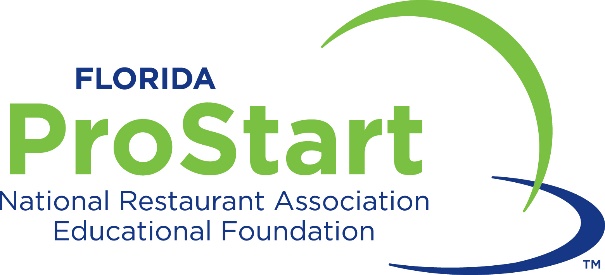 Brevard CountyBayside High SchoolStuart Gray, Christopher Cox, Instructors                                  1901 DeGroodt Rd SWPalm Bay, FL  32908-1206321/956-5000 x. 3701Cocoa High SchoolHarvey Knight, Instructor2000 Tiger TrailCocoa, FL  32926321/632-5300Melbourne High SchoolMike Ferguson, Instructor74 Bulldog Blvd.Melbourne, FL  32901321-952-5880Palm Bay High SchoolDieu Ho, Instructor101 Pirate LaneMelbourne, FL  32901321-952-5900Titusville High SchoolMichelle Noble, Instructor150 Terrier TrailTitusville, FL  32780-4735321-264-3100Broward CountyAtlantic Technical High School Ray Willey,  Instructor4700 Coconut Creek ParkwayCoconut Creek, FL  33063754-321-5300Coral Glades High SchoolRobert DeSabatino, Stefany Grant, Instructors2700 Sportsplex DriveCoral Springs, FL  33065754-322-1250Coral Springs High SchoolAruna Lien, Instructors7201 West Sample RoadCoral Springs, FL  33065754-322-0500Dillard High SchoolRory Mapp, Instructor2501 NW 11th StreetFt. Lauderdale, FL  33311754-322-0800 Ext. 3126J. P. Taravella High SchoolScott Goodman, Instructor10600 Riverside DriveCoral Springs, FL  33071  754-322-2300Nova High SchoolAlan Lazar, Instructor3600 College AveDavie, FL  33314754-323-1650 Ext. 3068South Broward High SchoolDebbie Sparacino, Instructor1901 N. Federal HighwayHollywood, FL  33020954-926-0800Stoneman Douglas High SchoolAshley Kurth, Instructor5901 Pine Island RdParkland, FL 33076 (754) 322-2150Stranahan High SchoolAndre Palmer, Instructor1800 SW 5 PlaceFt. Lauderdale, FL  33312954-765-6800Whiddon Rogers Education CtrLatoya Merone, Instructor700 SW 26TH StreetFort Lauderdale, FL  33315754-321-7590Calhoun CountyAltha Public SchoolMeagan Henson, Instructor25820 NE Fuqua CircleAltha, FL 32421850-762-3121Blountstown High SchoolSamantha Taylor, Instructor17586 N. Main StreetBlountstown, FL  32424850-674-5724Charlotte CountyPort Charlotte High SchoolKim Westrom, Instructor18200 Toledo Blade BlvdPort Charlotte, FL  33948941-255-7485Citrus CountyCitrus High SchoolRandy Garcia, Instructor600 W. Highland Blvd.Inverness, FL  34452352/726-2241Crystal River High SchoolInstructor3195 Crystal River High Drive Crystal River, FL  34428352-795-4641Lecanto High SchoolAngela Miller, Instructor3810 W. Educational PathLecanto, FL  34461352/746-2334Clay CountyBannerman Learning CenterShane Skapetis, Instructor608 Mill StGreen Cove Springs, FL  32043904-529-2100Clay High SchoolCrystal Rice, Instructor2025 Highway 16 WestGreen Cove Springs, FL  32043904-529-3021Keystone Heights High School Laura Leach, Instructor900 S. W. Orchid AvenueKeystone Heights, FL  32656352-473-2761Middleburg High SchoolAmy Surita, Instructor3750 County Road 220Middleburg, FL  32068904/213-2180Orange Park High SchoolMichael Baskette, Instructor2300 Kingsley Ave.Orange Park, FL  32073904/272-8110Ridgeview High SchoolAmy LaPierre, Stephanie Ross, Instructors466 Madison AvenueOrange Park, FL  32065904-213-5203Collier CountyGolden Gate High SchoolMaria Isabel Crisanti, Instructor2925 Magnolia Pond DriveNaples, FL  34116239-377-1600Gulf Coast High SchoolMichael Miller, Instructor7878 Immokalee RoadNaples, FL  34119239-593-2600Palmetto Ridge High School Richard Wilkey, Instructor1655 Victory LaneNaples, FL  34120239-377-2400Columbia CountyColumbia High SchoolShawn Thomas, Instructor469 SE Fighting Tiger DriveLake City, FL  32025386-755-8080Ft. White High SchoolJackie Britt, Instructor17828 SW SR 47Ft. White, FL  32038386-497-5952Dade CountyBooker T. Washington Senior HighMelanie Fleary, Instructor1200 NW 6th AvenueMiami, FL  33136305-324-8900Coral Gables Senior HighMercy Vera, Michael Flores Interiano, Instructors450 Bird RoadCoral Gables, FL  33146305-443-4871Hialeah Gardens Senior High SchoolJames Bryant, Instructor11700 Hialeah Gardens Blvd.Hialeah Gardens, FL  33018(305) 698 - 5000Hialeah Senior High SchoolKathy Gonzalez, Instructor251 E. 47th StreetHialeah, FL  33013305/822-1500 x. 226John A. Ferguson High SchoolJanett Toledo, Jorge Garcia, Jebel Cordoba, Instructors15900 SW 56th StreetMiami, FL  33185305-408-2700Miami Central Senior HighYolanda James, Instructor1781 NW 95th St Miami, FL 33147(305) 696-4161Miami Lakes Educational CenterDavid Nunez, Gary Spitnale, Instructors5780 NW 158th StreetMiami Lakes Florida 33014305- 557-1100North Miami Senior High SchoolAndre Franks, Instructor13110 NE 8 AveNorth Miami, FL 33161305-891-6590Palm Glades AcademyJeff Milner, InstructorPalm Glades Academy22655 SW 112th AveMiami, Fl 33170786-272-2269South Dade Senior HighSusan Rivera, Instructor28401 SW 167 AvenueHomestead, FL  33030305-247-4244Duval CountyEnglewood High SchoolDevon Norris, Instructor4412 Barnes RdJacksonville, FL  32207(904) 455-0044First Coast High SchoolAlfralisa Key, Instructor590 Duval Station RdJacksonville, FL 32218 (904) 757-0080Frank H. Peterson Academy of TechnologySusan Dougherty, Phil Abbott, Joe Cox, Instructors7450 Wilson Blvd.Jacksonville, FL  32210-3596904/573-1150 Ext. 233Sandalwood High SchoolDionna Nelson, Deloris Washington, Carolyn Sowell, Instructors2750 John Prom BlvdJacksonville, FL  32246904/646-5100 Ext. 231Terry Parker High SchoolDean Hanapel, Instructor7301 Parker School RoadJacksonville, FL  32211904-720-1650Escambia CountyBooker T Washington High School Liz Gilmore, Instructor6000 College PkwyPensacola, FL  32504850-475-5257Escambia High SchoolChristine Stansbury, Instructor1310 North 65th AvePensacola, FL  32506850-453-3221 Ext. 260Northview High SchoolAshley Salter, Instructor4100 West Highway 4Bratt, FL 32535(850) 327-6681Pensacola High SchoolAdam Sanchez, Instructor500 W. Maxwell StreetPensacola, Florida 32501(850) 595-1500Pine Forest High SchoolChristine McCants, Instructor2500 Long Leaf DrivePensacola, FL  32526850/941-6150 x. 247Flagler CountyFlagler Palm Coast High SchoolLaura Oliva, Instructor5500 E Hwy 100Palm Coast, FL  32164386-437-7540Matanzas High SchoolLisa Kittrell, Instructor3535 Old King s Road NorthPalm Coast, FL  32137386-447-1575Gadsden CountyGadsden County High School James Bradwell, Instructor27001 Blue Star HighwayHavana, FL  32333850-662-2300Hamilton CountyHamilton County High SchoolGeniane Bell, Helen Udell, Instructors5683 US Hwy 129 SJasper, FL 32052(386) 792-6540Hardee CountyHardee Senior HighDennis Aubry, Instructor830 Altman RoadWauchula, FL  33873863-773-3181HernandoHernando High SchoolMike Bainum, Christine Kostis, Instructors700 Bell AvenueBrooksville, FL  34601352/797-7015Nature Coast Technical High SchoolMichael Richter, Instructor4057 California StreetBrooksville, FL  34604352-797-7088 Ext. 257Highlands CountyAvon Park High SchoolRaeleigh Jewell, Instructor700 E Main StAvon Park, FL  33825863-452-4311Lake Placid High SchoolCraig Skalski, Instructor202 Green Dragon DriveLake Placid, FL  33852863/699-5010Sebring High SchoolMae Lee Gilroy, Instructor3514 Kenilworth Blvd.Sebring, FL  33870863/471-5500Hillsborough CountyArmwood High SchoolPatrick Artz, Taylor Whaley, Instructors12000 U.S. Hwy 92Seffner, FL  33584813/744-8040Blake High SchoolKen Robinson, Instructor1701 North BoulevardTampa, FL  33607813/272-3422Bloomingdale High SchoolJordan Hoeffner, Kim Hayes, Instructors1700 Bloomingdale AveValrico, FL 33596(813) 744-8018Columbus AcademyKenneth Melton, Instructor9502 E Columbus DrTampa, FL  33619813-769-0445Durant High SchoolGuy Hermis, Sara Siambanes, Ralph Underwood, Instructors4748 Cougar Path Plant City, FL 33567(813) 757-9075East Bay High SchoolDominick Perrone, Camille Zayas, Instructors7710 Big Bend RoadGibsonton, FL  33534813/671-5236Hillsborough High SchoolDalton Dunn, Instructor5000 Central Ave.Tampa, FL  33603813/276-5620Jefferson High SchoolDavid Hillard, Instructor4401 Cypress StreetTampa, FL  33607813-872-5241King High SchoolPrice Evans, Gerald DuBois, Instructors6815 N. 56th StreetTampa, FL  33610-1921813/744-8333Leto High School Debra Hladky, Instructor4409 West Sligh AvenueTampa, FL  33614813-872-5300Pepin AcademiesAmanda Schade, Instructor3916 E. Hillsborough Ave Tampa, Fl 33610813-236-1755Riverview High SchoolTodd Jent, Jessica Evans, Instructors11311 Boyette RoadRiverview, FL  33569813/671-5045Robinson High SchoolMitchell Smithey, Instructor6311 Lois AveTampa, FL  33161813-272-3006Sickles High School Phil Meola, Dave Walesheck, Instructors7950 Gunn HighwayTampa, FL  33626813-631-4742Simmons Career CenterSedd Edgeman, Instructor1202 W Grant StPlant City, FL 33563(813) 707-7430Spoto High SchoolKatherine Lee, Michelle Chin, Instructors8538 Eagle Palm DriveRiverview Fl. 33578(813) 672-5405Steinbrenner High SchoolCheryl White, Instructor5575 Lutz Lake Fern DriveLutz, FL  33558813-792-5131Strawberry Crest High SchoolErik Dolby, Paul Bonanno, Instructors4691 Gallagher RdDover, FL  33527813-707-7522Sumner High SchoolRussell Clarke, Instructor10650 County Road 672Riverview, FL 33579(813) 378-8626Tampa Bay TechnicalLisa Layne, Instructor6410 North Orient RoadTampa, FL  33610813-744-8360Holmes CountyBethlehem High SchoolChelsea Herndon, Instructor2767 Hwy 160Bonifay, FL  32425Holmes County High SchoolSheila Richards, Instructor825 W. Hwy 90Bonifay, FL  32425850-547-9000Ponce de Leon High SchoolDonna Hicks, Instructor1477 Ammons RoadPonce de Leon, FL  32455850-836-4242Lafayette CountyLafayette High SchoolDixie Tanner, Instructor160 NE Hornet DriveMayo, FL  32066386-294-1701Lake County  East Ridge High SchoolKen Pitts, Christopher Dwyer, Instructors13322 Excalibur RoadClermont, FL  34711352-242-2080Eustis High SchoolMatt Dennis, Instructor1300 E Washington AveEustis, FL 32726(352) 357-4147Lake Minneola High SchoolNick Sandora, Lance Bowles, Instructors
101 N Hancock Road
Minneola, FL  34715
352-394-9600Leesburg High SchoolJohn Bell, Instructor1401 Yellow Jacket Way Leesburg, FL 34748(352) 787-5047Mt. Dora High SchoolJennifer Huston, Elizabeth Harshbarger, Instructors700 North Highland Ave.Mt. Dora, FL  32757352/383-2177South Lake High SchoolCandace Huxhold, John Thunberg, Instructors15600 Silver Eagle LakeGroveland,  FL  34736352-394-2100Tavares High SchoolAdalberto Pineda, Instructor603 N New Hampshire AveTavares, FL 32778(352) 343-3007Umatilla High SchoolTheresa Spann, Hugh Thompson, Instructors320 N Trowell Ave,Umatilla, FL 32784(352) 669-3131Lee CountyCape Coral High SchoolTracy Loso, Instructor2300 Santa Barbara BlvdCape Coral, FL  33991239-574-6766East Lee County High SchoolArthur Phillips, Tara Gastineau, Instructors715 Thomas Sherwin Ave SLehigh Acres, FL  33974239-369-2932Estero High SchoolShanna Ross, Instructor21900 River Ranch RoadEstero, FL  33928239-947-9400Leon CountyFlorida State University SchoolSarah Bender, Instructor3000 School House Rd Tallahassee, FL 32311850-245-3700Lawton Chiles High SchoolNatalie Hand, Instructor7200 Lawton Chiles LaneTallahassee, FL 32312 850-488-1756Leon High SchoolChristine Beam, Karen Stribling, Instructors550 E. Tennessee StreetTallahassee, FL  32308850/488-1971Lincoln High SchoolPatricia Woods, Instructor3838 Trojan TrailTallahassee, FL  32311850-487-2110Madison CountyMadison County High SchoolRobin Smith, Instructor2649 West US Hwy 90Madison, FL  32340850-973-5061Manatee CountySoutheast High SchoolJacque Allen, Instructor1200 37th Ave EBradenton, FL 34208941-741-3366Marion CountyBelleview High SchoolSamantha Mink, Instructor10400 S.E 36th AvenueBelleview, FL  34420                                           352/671-6216Dunnellon High SchoolMelissa Mosby, Instructor10055 SW 180th Avenue RoadDunnellon, FL  34432352/465-6745Forest High SchoolKen Adamic, Patrick Stanley, Instructors5000 SE MaricampOcala, FL  34480352/671-4700 x. 235Lake Weir High SchoolDavid McGregor, Instructor10351 SE Maricamp RdOcala, FL  34472352-671-4820Martin CountyMartin County High SchoolShaun Southwick, Ashley Sesta, Instructors2801 S. Kanner HighwayStuart, FL  34994-4816772-219-1800Monroe CountyCoral Shores High SchoolLyndie Meyers, Instructor89901 Old HighwayTavernier, FL  33070305-853-3222Key West High SchoolLisa Rivard-Bowman, Instructor2100 Flagler AvenueKey West, FL  33040305/293-1549
Marathon High SchoolCarl Stanton, Instructor350 Sombrero Beach RoadMarathon, FL  33050305-289-2480Nassau CountyFernandina Beach High School Mike Gass, Instructor435 Citrona DrFernandina Beach, FL 32034904-261-5713Nassau County Schools Career EdIan Kitch, Instructor76346 William Burgess BlvdYulee, FL  32097904-403-7723Okaloosa CountyCrestview High SchoolChuck Tingle, Instructor1250 N Ferdon BlvdCrestview, FL  32536850-689-7177Niceville High SchoolDave Mason, Dominic Pannelli, Instructors800 John Sims ParkwayNiceville, FL  32578850-833-4114Okaloosa Technical CollegeMarcus Hencinski, Instructor1976 Lewis Turner BoulevardFort Walton Beach, FL 32547850-833-3500Orange CountyApopka High SchoolMelissa Rodriguez, Instructor555 W Martin St Apopka, FL  32712-3544407-905-5500Colonial High SchoolMaria Almestica-Castro, Aida Rodriguez,  Instructors6100 Oleander DriveOrlando, FL  32807-3493407/482-6300Cypress Creek High SchoolChris Horvath, Instructor1101 Bear Crossing DrOrlando, FL  32824407-852-3400Freedom High SchoolKate Restifo, Instructor2500 Taft-Vineland RoadOrlando, FL  32837407-816-5600Horizon High SchoolJoseph Chiarella, Instructor10393 Seidel RdWinter Garden, FL  34787407-992-0597Jones High SchoolDana Richardson, Dajah Ervin, Instructors801 Rio Grande AveOrlando, FL  32805407-835-2300Lake Buena Vista High SchoolJusto Rivera, Instructor11305 Daryl Carter PkwyOrlando, FL  32836407-315-7940Mid Florida TechnicalFelix Perez  Instructors2900 W Oakridge RoadOrlando, FL  32809407-251-6000Wekiva High SchoolChristopher Bates, Matt Makransky, Instructors2501 N Hiawassee Rd  Apopka, FL 32703(407) 297-4900West Orange High SchoolColton Nessmith, Instructor1625 Beulah RdWinter Garden, FL  34787407-905-2400Winter Park High SchoolChris Whitlow, Instructor2100 Summerfield RoadWinter Park, FL  32792407-622-3200University High SchoolKyle Roach, Instructor2450 Cougar WayOrlando, FL  32817407-482-8700Osceola CountyOsceola High SchoolAmanda Richards, Instructor420 S. Thacker AvenueKissimmee, FL  34741407-518-5400Poinciana High SchoolJuan Alamo, Instructors2300 S Poinciana BlvdKissimmee, FL  34758407-870-4860Tohopekaliga High SchoolInstructor3675 Boggy Creek RdKissimmee, FL  34744407-483-3685Palm Beach CountyAtlantic Community High SchoolBarbara Collins, Instructor2455 W. Atlantic AveDelray Beach, FL  33445561-243-1500Boca Raton High SchoolSuzanne Prince, Instructor1501 NW 15th CourtBoca Raton, FL  33486561-338-1400Boynton Beach High SchoolPatrick Golden, Instructor4975 Park Ridge Blvd.Boynton Beach, FL  33426561-752-1200Forest Hill Community High School, Instructor6901 Parker AvenueWest Palm Beach, FL  33405-4555561/540-2400Inlet Grove Community High SchoolRobert Hall, Instructor600 W 28th StreetRiviera Beach, FL  33404561-881-4600John I. Leonard High SchoolEmylee Cleghorn, Instructor4701 10th Avenue, NorthGreenacres, FL  33463561/641-1200Jupiter High SchoolMarvaleen Wallace, Instructor500 N. Military TrailJupiter, FL  33458561/744-7900Lake Worth High SchoolEmmanuelle Suarez, John Sanchez, Instructors1701 Lake Worth RdLake Worth, FL  33460(561)533-6300Olympic Heights High SchoolEric Schlossberg, Instructor20101 Lyons RoadBoca Raton, FL  33434561/852-6970Palm Beach Central High SchoolJeremy Crumb, Instructor8499 W. Forest Hill Blvd.Wellington, FL  33411561-304-1000Palm Beach Gardens High SchoolElissa Berman, Instructor4245 Holly DrivePalm Beach Gardens, FL  33410561-694-7300Santaluces High SchoolInstructor6880 Lawrence RoadLantana, FL  33462561-642-6282South Tech AcademySuzanne O’Neil, Walter Tanner, Instructors1300 SW 30th AveBoynton Beach, FL  33426561-369-7004West Boca High SchoolDennis Baumeyer, Mike Angnardo, Instructors12811 Glades RoadBoca Raton, FL  33498561-672-2001Pasco CountyAnclote High SchoolLuis Rodriguez, Instructor1540 Sweetbriar DriveHoliday, FL  34691727-246-3000Fivay High SchoolDavid Martin, Instructor12115 Chicago AveHudson, FL  34669727-246-4000Land O’Lakes High SchoolJessica Cooper, Jeremy Blythe, Instructors20325 Gator LaneLand O’Lakes, FL  34638813- 794-9400Marchman Technical CenterRaymond Webb, Instructor7825 Campus DriveNew Port Richey, FL  34653727-774-1778Wiregrass Ranch High SchoolWilson Rodriguez, Instructor2909 Mansfield BlvdWesley Chapel, FL  33543813-346-6000Pinellas CountyHollins High SchoolChristy Rabich, Tara Bishop, Instructors4940 62nd Street NKenneth City, FL  33709727-547-7876Lealman Innovation AcademyBarry Hill, Instructor4900 28th St. N St. Petersburg, FL 33714-3146727) 528-5802Northeast High SchoolJohn Beck, Curtis Serata, Instructors5500 16th Street NorthSt. Petersburg, FL  33703727/570-3138Osceola High SchoolChris Long, Timothy Fitzpatrick, Instructors9751 98th Street NorthSeminole, FL  33776727-547-7717Tarpon Springs High SchoolCathleen Ryan, Vincent Pesce, Instructors1411 Gulf RoadTarpon Springs, FL  34689727-943-4900 Ext. 187                                                           Polk CountyBartow Senior High SchoolRosalind Chan, Jacqueline Fath, Instructors1270 S. Broadway AvenueBartow, FL  33830-6429863/534-7400 x. 280Davenport High SchoolPina Freni, Instructor4525 CR 547 NorthDavenport, FL 33837863-420-2557Fort Meade Junior-Senior HighKaren Kohler, Instructor700 Edgewood DriveFort Meade, FL  33841863-285-1180Frostproof Middle-Senior HighJulie Brantley, Instructor1000 N Palm StreetFrostproof, FL  33843863-635-7809George Jenkins High SchoolSherry Scott, Instructor6000 Lakeland Highlands Road Lakeland, FL  33813863-648-3566Kathleen Senior HighKirk Stephens, Instructor1100 Red Devil WayLakeland, FL  33815863-499-2655Lake Gibson High SchoolPenny LaFountain, Instructor7007 N. Socrum Loop RoadLakeland, FL  33809863/853-6100Lake Region High SchoolBrian Marti, Corrine Wright, Instructors1995 Thunder RoadEagle Lake, FL  33839863-297-3099Lake Wales Senior HighLauren Crumbliss, Instructor1 Highlander WayLake Wales, FL  33853863-678-4222Lakeland High SchoolNick Hatfield, Instructor726 Hollingsworth RdLakeland, FL  33801863-499-2900Ridge Community High SchoolTamarind Johnson, LaShawnee Carlisle, Instructors500 Orchid DriveDavenport, FL  33837863-419-3315Tenoroc High SchoolTodd Alsworth, Instructor4905 Saddle Creek RoadLakeland, FL  33801863-614-9183Traviss Career CenterAnthony Zottoli, Instructor3225 Winter Lake RoadLakeland, FL  33803863-499-2700Winter Haven High SchoolBetsy Zinsmeister, Jordan Isaacs, Instructors600 6th Street SEWinter Haven, FL  33880863/291-5330Putnam CountyInterlachen High SchoolAndrew Tyson, Instructor126 North CR 315Interlachen, FL  32148386-684-2116Palatka High SchoolKrister Bjorn, Instructor302 Mellon RoadPalatka, FL  32177386-329-0577Santa Rosa CountyCentral High SchoolJessica Mathews, Instructor6180 Central School RoadMilton, FL  32570850-983-5640Gulf Breeze High SchoolMelissa Hutcherson, Instructor675 Gulf Breeze Parkway​Gulf Breeze, FL 32561​(850) 916-4100Jay High SchoolKelly Mitchem, Instructor13863 Alabama StreetJay, FL   32565850-675-4507Milton High SchoolKatrina Dawson. Lyndi Hardy, Instructors5445 Stewart StreetMilton, FL  32570850-983-5600Navarre High SchoolAmanda Bishop, Instructor8600 High School Blvd Navarre, FL  32566 850.936.6080Pace High SchoolJoy Owens, Instructor4065 Norris RoadPace, FL  32571850-995-3600Sarasota CountySarasota High SchoolNina Singleton, Instructor1000 S School AvenueSarasota, FL  34237941-955-0181Venice High SchoolJami Holton, Instructor1 Indian AvenueVenice, FL  34285941-488-6726Seminole CountyHagerty High SchoolMatthew Thompson, Tyler Suggs, Michaela Karr, Instructors3225 Lockwood BlvdOviedo, FL  32765407-871-0886Lake Howell High SchoolTammy Glass, Instructor4200 Dike RdWinter Park, FL  32792407-746-9119Lyman High SchoolKristen Fink, Elizabeth Leh, Instructors865 S. Ronald Reagan Blvd.Longwood, FL 32750407.746.2050Oviedo High SchoolKaren Stapleton, Instructor601 King StreetOviedo, FL  32765407-320-4050Seminole High SchoolMichael Pesce, Christopher Hesse, Teresa Wiley, Instructors2701 Ridgewood AvenueSanford, Florida 32773407-320-5050Winter Springs High SchoolAdam Efland, Dane Brevoort, Instructors130 Tuscawilla RoadWinter Springs, FL  32708407-320-8829St. Lucie CountyFort Pierce Central High SchoolJesse Strell, Cindy Swertfager, Instructors4101 S 25th StreetFort Pierce, FL  34981-5002772/468-5888 x. 5893Fort Pierce Westwood High SchoolJeanne Gray, Instructor1801 Panther LaneFt. Pierce, FL  34947772/468-5400Port St. Lucie High SchoolRoland Foerster, Instructor1201 Jaguar LanePort St. Lucie, FL  34952772-337-6770St. Lucie West Centennial High SchoolCalvin Lewis, Christina Gedke-Balaschak, Instructors1485 SW Cashmere BlvdPort St. Lucie, FL  34986772-785-6660Treasure Coast High SchoolRyan Lauricella, Instructor1000 SW Darwin BlvdPort St. Lucie, FL  34953772-807-4300Suwannee CountyBranford High SchoolJulianna Dees, Instructor405 NE ReynoldsBranford, FL  32008386-935-1231Riveroak Technical CollegeMona Kelley, John Sinclair, Instructors415 SW Pinewood DriveLive Oak, FL  32064 (386) 647-4200Taylor CountyTaylor County High SchoolDonna Tuttle, Instructor900 N. Johnson-Stripling RdPerry, Florida 32347850-838-2525Volusia CountyDeLand High SchoolFrank Lauterman, Joseph Monaco, Shanae Hankerman, Instructors800 North Hill Ave.Deland, FL  32724386-822-6909Deltona High School Mallory Parker, Instructor100 Wolf  Pack RunDeltona, FL  32725386/789-7253Mainland High SchoolRyan Barbarow, Gina Wooleyhan, Instructors1255 W. International Speedway BlvdDaytona Beach, FL  32114386-226-0334New Smyrna Beach High SchoolDana Luff, Instructor1015 Tenth StreetNew Smyrna Beach, FL  32168386-424-2555Pine Ridge High SchoolWayne Caeners, Instructor926 Howland BlvdDeltona, FL  32738386-575-4195Seabreeze High SchoolHannah Offenberg, Instructor2700 N. Oleander Blvd.Daytona Beach, FL  32118386/676-1400Spruce Creek High SchoolJames Rudd, Meagan Massy, Instructors801 Taylor RoadPort Orange, FL  32127386-322-6272University High SchoolDanielle Wynne, Garrett Wright, Instructors1000 Rhode Island AvenueOrange City, FL  32763386-968-0013  Ext. 46294Wakulla CountyWakulla High SchoolKristy Phillips, Instructor3237 Coastal HighwayCrawfordville, FL  32327850-926-7125Walton CountySouth Walton High SchoolLauri Herndl, Instructor645 Greenway TrailSanta Rosa Beach, FL 32459850-622-5020Washington CountyChipley High SchoolSandra Solger, Instructor1545 Brickyard RdChipley, FL  32428850-638-6100Vernon High SchoolLaurie Simmons, Instructor3232 Moss Hill RdVernon, FL  32462	850-535-2046